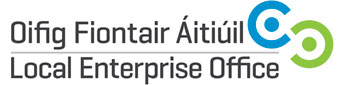 National Enterprise Awards 2017Eligibility Criteria Applicants must be current clients of the Local Enterprise Office (LEO) Westmeath or transferred to Enterprise Ireland within the last 12 months;All applicant businesses must employ ten or less employees;All applicant businesses must have been in receipt of direct LEO supports under one or more of the following interventions:Grant aidMentoring ProgrammeTrading Online Voucher SchemeParticipation on LEO Management Development Programme.Micro-Finance Ireland SchemeTwo hard copies of the Application Form, a Business Plan, together with the most recent financial statements are MANDATORY. The following awards will be announced and presented at the County Westmeath Final on Monday  6th March 2017.Best Start Up Business Award Best Established Business AwardOverall WinnerThe Overall Winner will go forward to represent County Westmeath at the National Final.   Judging for the National Finals will take place at the City West Hotel, Saggart, Dublin, the weeks commencing April 3rd and 10th 2017.The National winners will be announced at an evening event on May 25th 2017.  The event will be held in Dublin.CLOSING DATE FOR APPLICATIONS IS 5.00pm FRIDAY FEBRUARY 17th 2017APPLICATIONS SHOULD BE ADDRESSED TO:Local Enterprise Office Westmeath - NEA AWARDSCounty BuildingsMount StreetMullingarCo. WestmeathPlease mark PRIVATE & CONFIDENTIAL 